Bitte senden an:Hiermit melde ich mich verbindlich an: Training am 17.06.2023  Helferlizensierung am 18.06.2023Ort/Datum:	       				Unterschrift:  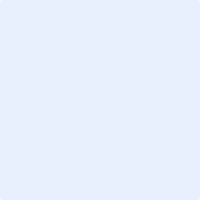 EinverständniserklärungIch erkläre mit meiner Unterschrift:[6.3 b)]	die Kosten der Ausbildung zum Prüfungshelfer selbst zu tragen und vorbehaltlos zur erforderlichen  Ausbildung und Verwendung als Prüfungshelfer im VDH zur Verfügung zu stehen.[6.3 c)]	für körperliche Schäden oder eintretende Vermögensschäden im Zusammenhang mit der Ausbildung zum Prüfungshelfer oder bei der späteren Ausübung des Helferamtes keine Schadensersatzansprüche gegenüber dem für die Ausbildung verantwortlichen Verein oder gegenüber einem Veranstalter geltend zu machen, sofern die Schäden nicht vorsätzlich oder grob fahrlässig verschuldet wurden.[6.3 d)]	nach der Übernahme auf die VDH-MV/VDH Helferliste meine Helfertätigkeit im VDH-MV/VDH auszuüben und auf der Helferliste für meinen zuständigen VDH-MV verzeichnet zu sein.[6.3 e)]	dass persönliche Daten gespeichert, veröffentlicht und soweit notwendig an den VDH/FCI weitergegeben werden dürfen im Sinne des Datenschutzgesetzes. Dies beinhaltet auch die Veröffentlichung im Rahmen der Online-Veröffentlichung der VDH Helferliste und der des zuständigen VDH-MV. .Einwilligung zur Veröffentlichung meiner Daten auf der VDH-MV/VDH/FCI -HelferlisteIm Rahmen der Mitgliederinformation veröffentlichen VDH-MV, VDH und FCI die Namen und Kontaktdaten der Prüfungshelfer auf der jeweils eigenen Homepage bzw. nutzen dieser im Rahmen der Terminschutzabwicklung/ Helferfreigabe.Hiermit erkläre ich mein Einverständnis, dass meine oben mit „JA“ gekennzeichneten persönlichen Daten im Rahmen der Veröffentlichung der Richterliste vom VDH-MV, VDH und FCI genutzt werden dürfen. Mir ist bekannt, dass ich diese Erklärung jederzeit widerrufen und die Löschung meiner Daten verlangen kann.Im Zusammenhang mit der Einteilung als Richter ist es notwendig dem Ausrichter eine Kontaktmöglichkeit zum Richter mitzuteilen. Es ist daher mindestens ein Kontaktweg oben zu hinterlegen und freizugeben Tel/Mobil/Mail. Die Mailadresse wird zur Benachrichtigung im Terminschutz verfahren benötigt..Anmeldung zur Helferprüfung 2023

Deutscher Malinois Club e.V.GeschäftsstelleMarktplatz 8 a56288 Kastellaun

E-Mail:  lisa.c.iffland@gmail.comName/ VornameStraßeStraßePLZPLZOrtGeburtsdatumGeburtsdatumMobilTelefonTelefonFaxE-MailE-MailAnzahl BegleitpersonenAnzahl Begleitpersonen Bescheinigung über sportlichen Einsatz Nachweis Tetanus Schutzimpfung Kurzer sportlicher Lebenslauf Anmeldung Vorführhund  Bescheinigung über sportlichen Einsatz Nachweis Tetanus Schutzimpfung Kurzer sportlicher Lebenslauf Anmeldung Vorführhund  Bescheinigung über sportlichen Einsatz Nachweis Tetanus Schutzimpfung Kurzer sportlicher Lebenslauf Anmeldung Vorführhund  Bescheinigung über sportlichen Einsatz Nachweis Tetanus Schutzimpfung Kurzer sportlicher Lebenslauf Anmeldung Vorführhund  Bescheinigung über sportlichen Einsatz Nachweis Tetanus Schutzimpfung Kurzer sportlicher Lebenslauf Anmeldung Vorführhund NameNameAKZGeb.DatumGeb.DatumZBNrChipnr.Chipnr.
Ich bin Mitglied im DMC, meine Mitgliedsnummer ist:      

Ich bin Mitglied im DMC, meine Mitgliedsnummer ist:      

Ich bin Mitglied im DMC, meine Mitgliedsnummer ist:      

Ich bin Mitglied im DMC, meine Mitgliedsnummer ist:      

Ich bin Mitglied im DMC, meine Mitgliedsnummer ist:      

Ich bin Mitglied im DMC, meine Mitgliedsnummer ist:      

Ich bin Mitglied im DMC, meine Mitgliedsnummer ist:      

30,00€Ich bin kein Mitglied im DMC, ich bin Mitglied im Mitgliedsverein:      Den Kostenbeitrag in Höhe von
überweise ich auf das Konto mit der IBAN DE31 6035 0130 0001 7611 11.Ich bin kein Mitglied im DMC, ich bin Mitglied im Mitgliedsverein:      Den Kostenbeitrag in Höhe von
überweise ich auf das Konto mit der IBAN DE31 6035 0130 0001 7611 11.Ich bin kein Mitglied im DMC, ich bin Mitglied im Mitgliedsverein:      Den Kostenbeitrag in Höhe von
überweise ich auf das Konto mit der IBAN DE31 6035 0130 0001 7611 11.Ich bin kein Mitglied im DMC, ich bin Mitglied im Mitgliedsverein:      Den Kostenbeitrag in Höhe von
überweise ich auf das Konto mit der IBAN DE31 6035 0130 0001 7611 11.Ich bin kein Mitglied im DMC, ich bin Mitglied im Mitgliedsverein:      Den Kostenbeitrag in Höhe von
überweise ich auf das Konto mit der IBAN DE31 6035 0130 0001 7611 11.Ich bin kein Mitglied im DMC, ich bin Mitglied im Mitgliedsverein:      Den Kostenbeitrag in Höhe von
überweise ich auf das Konto mit der IBAN DE31 6035 0130 0001 7611 11.Ich bin kein Mitglied im DMC, ich bin Mitglied im Mitgliedsverein:      Den Kostenbeitrag in Höhe von
überweise ich auf das Konto mit der IBAN DE31 6035 0130 0001 7611 11.Ort:Datum:Unterschrift Bewerber: Unterschrift Bewerber: Freigabe Veröffentlichung:Freigabe Veröffentlichung:Freigabe Veröffentlichung:JAJANEINName:Vorname:Strasse:PLZ:Ort:Telefon:Fax:Mobil:E-Mail:Geburtsdatum:VDH Verein:Landesverband/-gruppe:Kreisgruppe:Verein/Ortsgruppe:Mitgl-Nr:OrtDatumUnterschrift